Оргкомитет конкурса «Лучшая методическая разработка образовательной деятельности-2017. Педагогический дебют»»от Кесян Н.С.воспитателя МБДОУ Д/С 7Заявка	Прошу  разрешить участие в муниципальном конкурсе «Лучшая методическая разработка образовательной деятельности – 2017. Педагогический дебют»28.09.2017.			Кесян Нарина Сергеевна			/___________Муниципальное бюджетное дошкольное образовательное учреждение общеразвивающего вида детский сад № 7 «Ивушка» города Белореченска Муниципального Образования Белореченский районДОМАШНИЕ ЖИВОТНЫЕКесян Нарина СергеевнаВоспитательБелореченск 2017Вид детской деятельности: образовательная ситуация (по программе «Мир открытий»)Образовательная область: художественно-эстетическое развитиеЦелевой ориентир: имеет первичное представление о нетрадиционной техникой рисования «линогравюра»;  способен  под руководством воспитателя фиксировать  затруднение и понимает его причины; стремится  самостоятельно преодолеть  затруднения, испытывает чувство  радости от открытия новых знаний и освоения новой техникой рисования.Приоритетная образовательная область: художественно-эстетическое развитие в интеграции образовательных областей: «физическое развитие», «речевое развитие».Технологии, методы, приемы: «Утро радостных встреч», теория развития познавательного интереса (заинтересованность самого педагога, активное использование накопленных знаний, оптимальное сочетание групповых и индивидуальных форм); теория развивающего обучения (самостоятельная мыслительная деятельность)Материал/литература: бумажные кукла Мила, изображение деревенской избы, изображение погреба, картинки с изображением домашних животных  (заготовки из картона для рисования в технике «линогравюра» размером 10*15 с силуэтами домашних животных: на 7 детей 8 карточек), картинки с изображением корма для домашних животных (заготовки из картона для рисования в технике «линогравюра» размером 10*15 с силуэтами корма), кисть для тонирования, белые листы бумаги формата 10*15 и чёрная тушь, фотоальбом.Предварительная работа: рассматривание иллюстраций с домашними животными, отгадывание загадок,  лепка любимых домашних животных, П/И «Кошка – мышки» Задачи: Образовательные:-формирование  опыта под руководством воспитателя фиксации затруднения и понимания его причины;-ознакомление  детей с нетрадиционной техникой рисования «линогравюра»; -закрепление  знания по лексической теме «Домашние животные»; актуализация знаний  детей о транспорте;Развивающие:-развитие  мыслительных  операций  (анализ и сравнение), творческих способностей, мелкой  моторики,  развитие речи; Воспитательные:-воспитание стремления самостоятельного преодоления затруднения и эмоционального переживания радости открытия, закрепление  способа действий  «Если что-то не знаю, придумаю…- Как это можно сделать?» (можно попытаться придумать самим);-воспитание  аккуратности  в работе с разными изобразительными материалами, терпения, желания фантазировать, радоваться своим рисункам.Ход образовательной ситуации:1.Введение в игровую ситуацию.Воспитатель собирает детей около себя.- Воспитатель сообщает детям, что Мила (персонаж на коврографе)  собирается поехать  в деревню к бабушке и дедушке. В деревне у бабушки и дедушки есть  домашние животные.  А вот друзья Милы  никогда в деревне не были и ни разу не видели домашних животных. Они просят Милу привести им из деревни фотографии тех домашних животных, которые есть у бабушки и дедушки. Мила  просит вас помочь ей сделать фотографии.- Хотите порадовать друзей Милы и привезти фотоальбом с фотографиями домашних животных?- Сможете это сделать?2. Актуализация знаний.- Мы вместе с Милой отправляемся в деревню к бабушке и дедушке. Деревня находится далеко. -На чём поедем? (на поезде), дети выполняют двигательное упражнение.Игра «Назови и расскажи»Дети подходят к столу, на котором находится изображение деревенской избы. У воспитателя в руках  картинки с изображением домашних животных  (заготовки из картона для рисования в технике «линогравюра» размером 10*15 с силуэтами домашних животных: на 7 детей 8 карточек)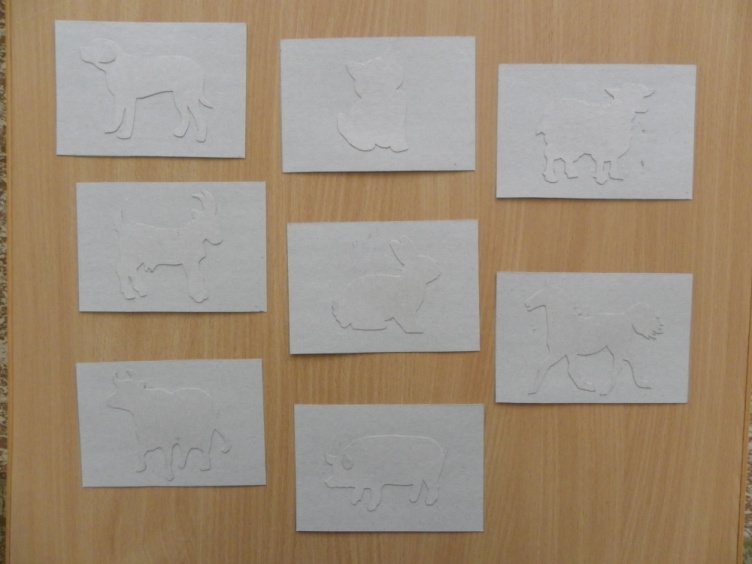 Воспитатель показывает карточку с изображением собаки:- Кто встречает нас около дома? (собака)- Собака – домашнее животное? -Почему? (она живёт рядом с человеком и приносит пользу: сторожит дом)- Кто встречает нас на крыльце? (кошка)- Кошка – домашнее животное? -Почему? (она живёт рядом с человеком и приносит пользу: ловит мышей)- А теперь заглянем на скотный двор. -Кто здесь есть? (лошадь, корова, коза, кролик, свинья, овца). Дети по аналогии рассказывают про этих домашних животных.3.Затруднение в игровой ситуации.- Давайте каждый из вас сделает одну фотографию  домашнего животного. Возьмите по одной карточке. Одна карточка (с овцой) остаётся воспитателю.- Фотографию, какого домашнего животного ты будешь делать? (спросить каждого ребёнка, дети должны отвечать полным ответом.)Дети со своей карточкой подходят к столу, на котором находится  кисть для тонирования, белый лист бумаги формата 10*15 и чёрная тушь.- Сделайте фотографию своего домашнего животного (дети затрудняются).- Смогли? (нет)- Почему? (Не знаем, как сделать фотографию при помощи чёрной туши и кисти для тонирования)- Что нужно сделать для того, чтобы мы могли выполнить  задание? (нужно узнать новый способ рисования)4. Открытие нового знанияДети предлагают варианты, воспитатель помогает:- Если у нас есть кисть для тонирования и тушь, значит, мы можем что-то затонировать. -Что? (карточку с домашним животным)- Что нам надо сделать дальше? (приложить карточку с животным к чистому листу или чистый лист к карточке с животным)- Как удобнее и аккуратнее это сделать? (приложить чистый лист к карточке с животным)- Что надо сделать дальше? (пропечатать)- Ребята, давайте попробуем сделать вместе, но для начала сделаем физкультминутку: «Зверятки на зарядке»И утята, и котятаИ козлята, и щенки,Все собрались на зарядку,Чтобы силу обрести. (Собираемся в круг.)Головой кивает утка,Повтори и ты малютка. (Наклоны головой 5-6 раз.Кошка вертит головой,Ну и мы не отстаем. (Вращение головой в одну и другую стороны по 5 раз.)Козлик ноги разминает,На носочках он шагает. (Ходьба на носочках по кругу.)А сейчас наклон вперед,И теперь наоборот. (Наклоны вперед - назад.)Вот теперь попрыгаемНожками подрыгаем. (Прыжки ноги вместе - ноги врозь.)Мы немножко отдохнем,Носом резко все вдохнем,Ртом протяжно выдыхаем. (5-6 раз.)И зарядку продолжаем.Все, закончилась зарядка,Со здоровьем все в порядке!- Как мы будем выполнять работу? (дети проговаривают этапы работы)Практическая работа детей.- Вот мы и  смогли сделать фотографии домашних животных? (Да) 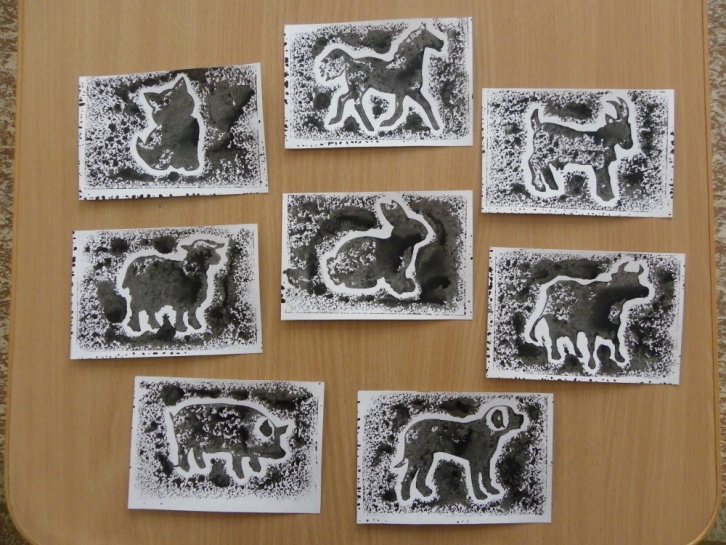 5.Затруднениев игровой ситуации.- Мила спрашивает, а как называется способ, при помощи которого мы сделали фотографии? (не знаем)- Хотите узнать? (да)- Как вы можете это узнать? (спросить  у того, кто знает)6. Открытие нового знания.Дети задают воспитателю вопрос.  Воспитатель говорит, что эта техника называется «линогравюра». Дети хором повторяют новое слово.7.Введение нового знания в систему знаний.Игра «Покорми домашнее животное»Дети подходят к столу, на котором находится  изображения животных, рядом лежат карточки, и  выбирают карточки с кормом таким образом:Лошадь – яблоко                                                 Корова – хлебСобака – кость                                                    Свинья – арбузКошка – рыба                                                     Коза – капустаКролик – морковь- Теперь нам пора возвращаться домой. (Проводится пальчиковая игра «Поезд»)8.Осмысление.Воспитатель собирает детей около себя.- Где мы сегодня были? (в деревне у бабушки и дедушки Милы)- Кого мы там видели? (домашних животных)- Кому и чем мы помогали? (бабушке кормить животных, а Миле делать фотографии).- Какие новые знания помогли нам сделать фотографии? (мы научились рисовать в технике «линогравюра»)